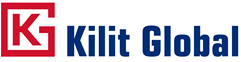 ПАМЯТКА ТУРИСТАМУважаемые туристы!Мы рады Вас приветствовать на территории Турции!  Спасибо за то, что Вы выбрали туроператора  KILIT GLOBAL!У нас работает круглосуточная служба поддержки туристов.Горячая линия была создана специально для круглосуточной поддержки туристов на территории Турции. Мы готовы оказать любую консультационную помощь в любое удобное для Вас время. При возникновении каких-либо экстренных ситуаций обращайтесь в службу поддержки.КОНТАКТНЫЙ ТЕЛЕФОН ВАШЕГО ГИДА: указан в информационном листе. Координаты гида (имя, мобильный телефон) вы получаете во время трансфера из аэропорта в отель.Наши координаты в Стамбуле :Координаты в Стамбуле +90 (212) 517 70 06 / +90 539 317 27 66Если Вы звоните из-за заграницы или с иностранной мобильной карточки, находясь в Турции, то нужно набирать +90, код мобильного оператора или код города и номер абонента. Звонки:Звонить лучше с мобильного телефона или из гостиницы, но это дороже, чем из почтового отделения. Почтовые отделения открыты с 8:30 до 17:30, телефонные переговорные пункты - до полуночи. Опознавательные знаки почты – надпись на желтом фоне черными буквами PTT.Сотовые телефоны прекрасно работают в Турции. С Казахстаном, Россией можно связаться по коду 007 + код города + номер телефона абонента.Чтобы позвонить в Турцию, наберите 8 - 10 - 90 - код города, в Казахстан, Россию, Украину из Турции - 007 - код города – номер.Посольства:Посольство Казахстана в Турции +90 (312) 491 91 00Посольство России в Анкаре +90 (312) 440 82 17Консульство России в Стамбуле +90 (212) 244 26 10Посольство Украины в Турции +90 (312) 441 54 99, 440 52 89По прибытии в аэропорт Стамбула: По прибытии в аэропорт Стамбула сразу пройдите на паспортный контроль. Далее следуйте пошаговой инструкции:Пройдите паспортный контроль (предъявляется заграничный паспорт, действующий не менее шести месяцев со дня окончания тура).Получите свой багаж. На мониторах над лентами для багажа указан тот рейс, багаж с которого будет выдаваться на данной ленте.Выйдя из Нового аэропорта «Истанбул» из 13 выхода, на улице, подойдите к ГИДУ С ТАБЛИЧКОЙ <KİLİT GLOBAL>Выйдя из аэропорта «Сабиха Гёкчен», на улице, у 9-ой колоны, подойдите к ГИДУ С ТАБЛИЧКОЙ <KİLİT GLOBAL>Вас проводят к машине для трансфера. Вам нужно показать ваучер Вашему гиду.Внимательно прослушайте информацию, которую сопровождающий гид сообщит по пути следования в отель. (Срок ожидания Группового трансфера – час тридцать минут после посадки самолета и индивидуального трансфера 2 часа.)По прибытии в отель:Подойдите на ресепшен, где вам дадут регистрационную карточку.Заполните регистрационную карточку на английском языке.Сдайте заполненную регистрационную карточку, заграничный паспорт (заграничный паспорт вернут вам после снятия ксерокопии, дождитесь когда снимут копию и вернут вам паспорт).Ожидайте заселения. Заселение в отель происходит с 14:00-15:00. Если вы хотите заселиться в номер ранее указанного времени, необходимо заранее забронировать номер на сутки раньше даты вашего приезда (например, вы прилетаете в Турцию в 5 утра 10 сентября, чтобы не ждать заселения до 14:00-15:00, вы можете забронировать номер не с 10 сентября, а с 09 сентября. В этом случае вас заселят в номер сразу же, как только вы приедете в отель). При заселении вам выдадут ключи от номера.После заселения в номер ознакомьтесь с предоставленной отелем информацией. Обратите внимание на то, какие услуги являются платными, и сколько они стоят (как правило, информация находится в папке и лежит на столе или прикроватной тумбочке).Встреча с гидом:По всем возникающим вопросам и проблемам обращайтесь к Вашему гиду.Координаты гида (имя, мобильный телефон) вы получаете во время трансфера из аэропорта в отель.Накануне вылета домой:Подойдите на ресепшен, проверьте, есть ли у вас неоплаченные счета за дополнительные услуги (пользование мини-баром, телефоном и пр.). При наличии задолженности оплатите ее. Гид Вам сообщит время трансфера для обратного вылета.Выезд из отеля:В день отъезда необходимо до 12:00 освободить номер, сдать ключи и карточки . Свой багаж вы можете оставить в камере хранения отеля.Во избежание различных осложнений, просим не опаздывать и подходить на трансфер в указанное время.Полезная информацияВиза:Граждане Казахстана могут находиться в Турции без визы до 30 дней.Граждане РФ могут въезжать на территорию Турции без визы сроком пребывания до 60 дней.Граждане Украины могут въезжать на территорию Турции без визы сроком пребывания до 90 дней.Время: Местное время отстает от Алматы, Астаны на 4 часа, время в Киеве (летнее время) одинаковое со Стамбулом. Деньги:Денежная единица Турции - турецкая лира. Обменный курс нестабилен, деньги лучше ввозить в американских долларах или в евро, они принимаются почти везде, имеет смысл обменять небольшую сумму. Обменять валюту можно в пунктах обмена и в банках. Отделения банков обычно открыты в будние дни с 8.30 до 17 часов. Перерыв - с 12 до 13.30.Магазины:В магазинах часового графика работы не существует, в туристический сезон многие магазины открыты до глубокой ночи.В небольших магазинах и на рынках принято торговаться, можно торговаться в больших оптовых центрах по продаже кожаных и ювелирных изделий, а также с таксистами.Медицинское обслуживание:Все медицинское обслуживание в Турции платное, но при наличии страхового полиса обслуживание производится бесплатно или с последующей компенсацией расходов согласно страховому полису (см. памятку, прилагаемую к страховому полису). При наступлении страхового случая необходимо обратиться в страховую компанию по телефонам, указанным в страховом полисе. Только при непосредственном информировании страховой компании и координировании ею ваших действий будет предоставлено бесплатное (или с последующей компенсацией расходов) обслуживание. Если вы планируете заниматься экстремальными видами отдыха в Турции, то оформите специальный страховой полис.Таможня:Из Казахстана, России, Украины можно вывозить без оформления банковской справки до 3000$ на человека. Если вы вывозите до 10 000 долл. США на человека, сумма подлежит декларированию и проход осуществляется через красный коридор, если свыше 10 000 долл. США на человека, то необходимо иметь при себе банковские документы.В аэропорту Турции обязательно внесите в декларацию все электронное оборудование, антикварные предметы и ювелирные украшения (их наличие могут проверить при выезде). Разрешен беспошлинный ввоз: 400 сигарет, или 50 штук сигар, или 200 грамм табака, 3 (по 1000мл) или 4 (по 700 мл) бутылок спиртных напитков, из которых не более 1 могут быть одного сорта, одеколон - 2 литра в откупоренных флаконах, духи - 1 литр в откупоренных флаконах, подарки на сумму не более 500$, продуктов питания в пределах личных потребностей. Запрещен ввоз наркотиков, лекарств, содержащих большую дозу наркотических веществ и оружия.Транспорт : Автобус - самое популярное средство сообщения в пределах Турции. Средняя стоимость билета в городе– 0,50 доллар США.Такси - средняя стоимость за 1 км - 1 доллар США (оплата по таксометру).Маршрутные такси - работают с 6.00 до 24.00 с фиксированной стоимостью за проезд. В небольших городах движение транспорта заканчивается примерно в 20.00.В Стамбуле есть метро. Есть несколько линий трамвая.Рекомендации:Для питья рекомендуется использовать минеральную воду, которую можно приобрести в магазинах;Драгоценности, деньги и документы рекомендуем хранить в сейфе, который находится в номере или в сейфе на стойке регистрации;Рекомендуется сдавать ключ от номера на рецепцию отеля. В случае утраты ключа следует немедленно поставить в известность администрацию отеля.Полезные телефоныПо всем возникающим вопросам во время пребывания в Турции обращайтесь к вашему гиду, мобильный телефон которого вы получаете на инфо встрече.В отсутствие гида вы можете обратиться в офис KILIT GLOBAL:Стамбул :  +90 (212) 517 70 06Горячая линия: +90 539 317 27 66Полезные советыВходя в частный дом или, тем более, в мечеть, надо снять обувь и оставить ее у входа. В многолюдных мечетях можно положить обувь в пакет и взять с собой внутрь. Кроме того, посещая мечеть, необходимо быть аккуратно одетым, запрещено входить в мечеть в шортах, майках, мини-юбках, необходимо соблюдать тишину.Употребление алкоголя на улицах может вызвать неодобрение.В Стамбуле нет проблем с общественными  туалетами. В городе в любом кафе, ресторане, лавке, магазине, есть туалет. За право посещения общественного туалета надо заплатить от 2 лир до 3 лир. Также бесплатные туалеты есть в мечетях.Водопроводная вода, как правило, безопасна для питья, но она очень хлорированая. Поэтому лучше пользоваться питьевой водой, расфасованной в бутылках. Ее можно купить в любом месте, она дешевая и имеет хороший вкус.В ранг своеобразного ритуала возведен в Турции (как и во многих других восточных странах) торг. Торгуются всегда и везде, при покупке чего угодно. Поэтому учитесь торговаться - вы сможете не только значительно сбить цену на нужный вам товар, но и откроете для себя новый источник положительных эмоций. Главное - не воспринимайте торг слишком серьезно, смотрите на него как на игру. Помните, что качество товаров - особенно, если вы покупаете их на улице, - может оказаться не слишком высоким, так что будьте внимательны. Не стоит делать покупки у сомнительных лиц.Магазины в Турции работают с 9:00 до 21:00, крупные торговые центры и супермаркеты с 10:00 до 22:00.Отдельный разговор про знаменитые турецкие бани, их в Стамбуле насчитывается больше 100. Столетиями складывался культ турецких бань - прямых наследниц римских терм. Здесь не только моются, но и встречаются с друзьями, размышляют.Желаем Вам приятного путешествия!KİLİT GOBAL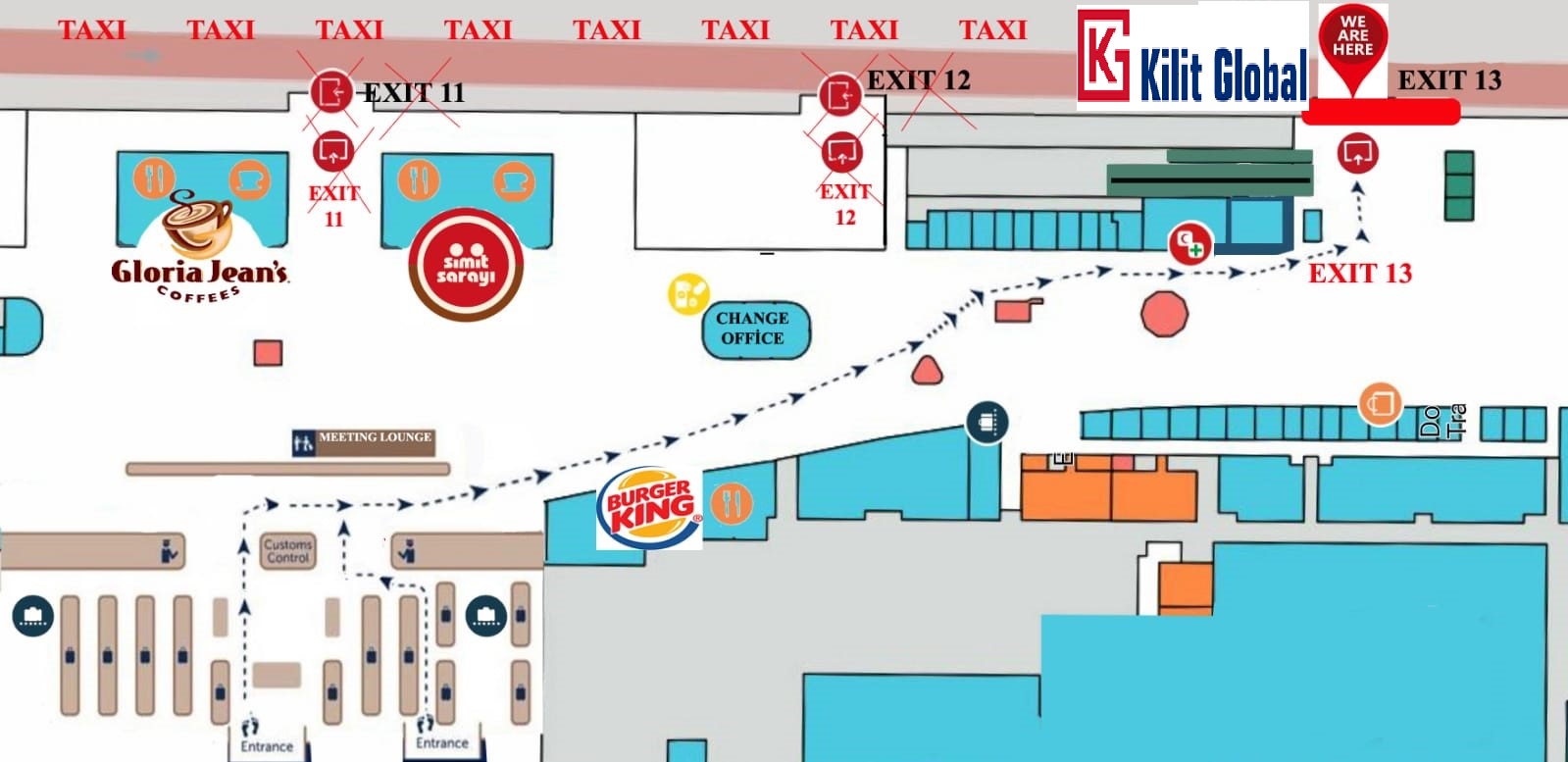 